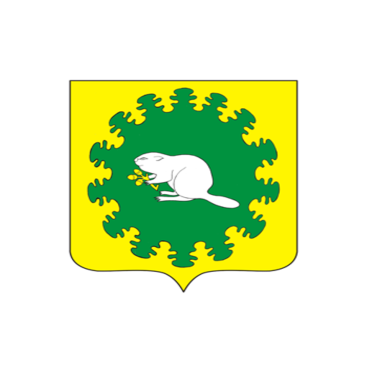 О внесении изменений в решение Собрания депутатов Альбусь-Сюрбеевского сельского поселения Комсомольского района Чувашской Республики от 06 декабря 2016 года №2/40 «О бюджете Альбусь-Сюрбеевского сельского поселения Комсомольского района Чувашской Республики на 2017 год и на плановый период 2018 и 2019 года»Собрание депутатов Альбусь-Сюрбеевского сельского поселения  Комсомольского района Чувашской Республики  р е ш и л о:Статья 1.Внести в решение Собрания депутатов Альбусь-Сюрбеевского  сельского поселения  Комсомольского района Чувашской Республики от 06 декабря 2016 года №2/40 «О бюджете Альбусь-Сюрбеевского сельского поселения Комсомольского района Чувашской Республики на 2017 год и на плановый период 2018 и 2019 года» следующие изменения:в  части 1 статьи 1:в абзаце третьем слова «2 455 366 рублей» заменить словами  «2 515 033 рублей»;в абзаце седьмом слова «0 рублей» заменить словами  «59 667 рублей»;в приложения 6, 8, 10, 12 внести изменения согласно приложениям 1, 2, 3, 4 соответственно к настоящему решению.Статья 2. Настоящее решение вступает в силу со дня его официального опубликования.Глава  Альбусь-Сюрбеевского сельского поселения                                                                                                   В.Н.ГордеевИзменения,вносимые  в приложение 12 «Источникивнутреннего финансирования дефицита бюджета Альбусь-Сюрбеевского сельского поселения Комсомольского района Чувашской Республики на 2017 год»(рублей)ЧÃВАШ  РЕСПУБЛИКИКОМСОМОЛЬСКИ РАЙОН                    ЭЛЬПУС ЯЛ                 ПОСЕЛЕНИЙĔНДЕПУТАТСЕН ПУХÃВÊЙЫШĂНУ14 июнь  2017 с. № 2/51Эльпус  ялĕЧУВАШСКАЯ РЕСПУБЛИКАКОМСОМОЛЬСКИЙ РАЙОНСОБРАНИЕ ДЕПУТАТОВ     АЛЬБУСЬ-СЮРБЕЕВСКОГО      СЕЛЬСКОГО ПОСЕЛЕНИЯРЕШЕНИЕ14 июня 2017 г. № 2/51деревня Альбусь-СюрбеевоПриложение 1к решению Собрания депутатов Альбусь-Сюрбеевского сельского поселения Комсомольского района Чувашской Республики от  14.06.2017г. № 2/51  "О внесении  изменений в решение Собрания депутатов Альбусь- Сюрбеевского сельского поселения Комсомольского района Чувашской Республики от 06.12.2016 г. № 2/40 "О бюджете Альбусь-Сюрбеевского сельского поселения Комсомольского района Чувашской Республики на 2017 год и на плановый период  2018 и 2019 годов»Приложение 1к решению Собрания депутатов Альбусь-Сюрбеевского сельского поселения Комсомольского района Чувашской Республики от  14.06.2017г. № 2/51  "О внесении  изменений в решение Собрания депутатов Альбусь- Сюрбеевского сельского поселения Комсомольского района Чувашской Республики от 06.12.2016 г. № 2/40 "О бюджете Альбусь-Сюрбеевского сельского поселения Комсомольского района Чувашской Республики на 2017 год и на плановый период  2018 и 2019 годов»Приложение 1к решению Собрания депутатов Альбусь-Сюрбеевского сельского поселения Комсомольского района Чувашской Республики от  14.06.2017г. № 2/51  "О внесении  изменений в решение Собрания депутатов Альбусь- Сюрбеевского сельского поселения Комсомольского района Чувашской Республики от 06.12.2016 г. № 2/40 "О бюджете Альбусь-Сюрбеевского сельского поселения Комсомольского района Чувашской Республики на 2017 год и на плановый период  2018 и 2019 годов»Приложение 1к решению Собрания депутатов Альбусь-Сюрбеевского сельского поселения Комсомольского района Чувашской Республики от  14.06.2017г. № 2/51  "О внесении  изменений в решение Собрания депутатов Альбусь- Сюрбеевского сельского поселения Комсомольского района Чувашской Республики от 06.12.2016 г. № 2/40 "О бюджете Альбусь-Сюрбеевского сельского поселения Комсомольского района Чувашской Республики на 2017 год и на плановый период  2018 и 2019 годов»Приложение 1к решению Собрания депутатов Альбусь-Сюрбеевского сельского поселения Комсомольского района Чувашской Республики от  14.06.2017г. № 2/51  "О внесении  изменений в решение Собрания депутатов Альбусь- Сюрбеевского сельского поселения Комсомольского района Чувашской Республики от 06.12.2016 г. № 2/40 "О бюджете Альбусь-Сюрбеевского сельского поселения Комсомольского района Чувашской Республики на 2017 год и на плановый период  2018 и 2019 годов»ИЗМЕНЕНИЕраспределения бюджетных ассигнований по разделам, подразделам, целевым статьям (муниципальным программам Альбусь-Сюрбеевского сельского поселения Комсомольского района Чувашской Республики) и группам  (группам и подгруппам) видов расходов классификации расходов бюджета Альбусь-Сюрбеевского сельского поселения Комсомольского района Чувашской Республики на 2017 год, предусмотренного приложениями к решению Собрания депутатов Альбусь-Сюрбеевского сельского поселения Комсомольского района Чувашской Республики "О бюджете Альбусь-Сюрбеевского сельского поселения Комсомольского района Чувашской Республики на 2017 год и на плановый период 2018 и 2019 годов"ИЗМЕНЕНИЕраспределения бюджетных ассигнований по разделам, подразделам, целевым статьям (муниципальным программам Альбусь-Сюрбеевского сельского поселения Комсомольского района Чувашской Республики) и группам  (группам и подгруппам) видов расходов классификации расходов бюджета Альбусь-Сюрбеевского сельского поселения Комсомольского района Чувашской Республики на 2017 год, предусмотренного приложениями к решению Собрания депутатов Альбусь-Сюрбеевского сельского поселения Комсомольского района Чувашской Республики "О бюджете Альбусь-Сюрбеевского сельского поселения Комсомольского района Чувашской Республики на 2017 год и на плановый период 2018 и 2019 годов"ИЗМЕНЕНИЕраспределения бюджетных ассигнований по разделам, подразделам, целевым статьям (муниципальным программам Альбусь-Сюрбеевского сельского поселения Комсомольского района Чувашской Республики) и группам  (группам и подгруппам) видов расходов классификации расходов бюджета Альбусь-Сюрбеевского сельского поселения Комсомольского района Чувашской Республики на 2017 год, предусмотренного приложениями к решению Собрания депутатов Альбусь-Сюрбеевского сельского поселения Комсомольского района Чувашской Республики "О бюджете Альбусь-Сюрбеевского сельского поселения Комсомольского района Чувашской Республики на 2017 год и на плановый период 2018 и 2019 годов"ИЗМЕНЕНИЕраспределения бюджетных ассигнований по разделам, подразделам, целевым статьям (муниципальным программам Альбусь-Сюрбеевского сельского поселения Комсомольского района Чувашской Республики) и группам  (группам и подгруппам) видов расходов классификации расходов бюджета Альбусь-Сюрбеевского сельского поселения Комсомольского района Чувашской Республики на 2017 год, предусмотренного приложениями к решению Собрания депутатов Альбусь-Сюрбеевского сельского поселения Комсомольского района Чувашской Республики "О бюджете Альбусь-Сюрбеевского сельского поселения Комсомольского района Чувашской Республики на 2017 год и на плановый период 2018 и 2019 годов"ИЗМЕНЕНИЕраспределения бюджетных ассигнований по разделам, подразделам, целевым статьям (муниципальным программам Альбусь-Сюрбеевского сельского поселения Комсомольского района Чувашской Республики) и группам  (группам и подгруппам) видов расходов классификации расходов бюджета Альбусь-Сюрбеевского сельского поселения Комсомольского района Чувашской Республики на 2017 год, предусмотренного приложениями к решению Собрания депутатов Альбусь-Сюрбеевского сельского поселения Комсомольского района Чувашской Республики "О бюджете Альбусь-Сюрбеевского сельского поселения Комсомольского района Чувашской Республики на 2017 год и на плановый период 2018 и 2019 годов"ИЗМЕНЕНИЕраспределения бюджетных ассигнований по разделам, подразделам, целевым статьям (муниципальным программам Альбусь-Сюрбеевского сельского поселения Комсомольского района Чувашской Республики) и группам  (группам и подгруппам) видов расходов классификации расходов бюджета Альбусь-Сюрбеевского сельского поселения Комсомольского района Чувашской Республики на 2017 год, предусмотренного приложениями к решению Собрания депутатов Альбусь-Сюрбеевского сельского поселения Комсомольского района Чувашской Республики "О бюджете Альбусь-Сюрбеевского сельского поселения Комсомольского района Чувашской Республики на 2017 год и на плановый период 2018 и 2019 годов"(рублей)(рублей)(рублей)(рублей)(рублей)(рублей)НаименованиеРазделПодразделЦелевая статья (муниципальные программы)Группа (группа и подгруппа) вида расходовСумма (увеличение, уменьшение(-))НаименованиеРазделПодразделЦелевая статья (муниципальные программы)Группа (группа и подгруппа) вида расходовСумма (увеличение, уменьшение(-))123456Всего59 667,00Общегосударственные вопросы01-3 000,00Функционирование Правительства Российской Федерации, высших исполнительных органов государственной власти субъектов Российской Федерации, местных администраций0104-1 000,00Муниципальная программа Альбусь-Сюрбеевского сельского поселенияКомсомольского района Чувашской Республики "Развитие потенциала муниципального управления" на 2016-2020 годы0104Ч500000000-1 000,00Обеспечение реализации   муниципальной программы Альбусь-Сюрбеевского сельского поселения Комсомольского района Чувашской Республики "Развитие потенциала муниципального управления" на 2016–2020 годы0104Ч5Э0000000-1 000,00Основное мероприятие "Общепрограммные расходы"0104Ч5Э0100000-1 000,00Обеспечение функций муниципальных органов0104Ч5Э0100200-1 000,00Закупка товаров, работ и услуг для обеспечения государственных (муниципальных) нужд0104Ч5Э0100200200-1 000,00Иные закупки товаров, работ и услуг для обеспечения государственных (муниципальных) нужд0104Ч5Э0100200240-1 000,00Другие общегосударственные вопросы0113-2 000,00Муниципальная программа Альбусь-Сюрбеевского сельского поселенияКомсомольского района Чувашской Республики "Социальная поддержка граждан" на 2016–2020 годы0113Ц300000000-2 000,00Подпрограмма "Социальная защита населения" муниципальной программы  Альбусь-Сюрбеевского сельского поселения Комсомольского района Чувашской Республики "Социальная поддержка граждан" на 2016–2020 годы0113Ц310000000-2 000,00Основное мероприятие "Создание благоприятных условий жизнедеятельности ветеранам, гражданам пожилого возраста, инвалидам"0113Ц310500000-2 000,00Проведение мероприятий, связанных с празднованием годовщины Победы в Великой Отечественной войне0113Ц310510640-2 000,00Закупка товаров, работ и услуг для обеспечения государственных (муниципальных) нужд0113Ц310510640200-2 000,00Иные закупки товаров, работ и услуг для обеспечения государственных (муниципальных) нужд0113Ц310510640240-2 000,00Национальная экономика0436 167,00Дорожное хозяйство (дорожные фонды)04096 167,00Муниципальная программа Комсомольского района Чувашской Республики "Развитие сельского хозяйства и регулирование рынка сельскохозяйственной продукции, сырья и продовольствия" на 2014-2020 годы0409Ц900000000279 643,00Подпрограмма "Устойчивое развитие сельских территорий" муниципальной программы Комсомольского района Чувашской Республики "Развитие сельского хозяйства и регулирование рынка сельскохозяйственной продукции, сырья и продовольствия" на 2014-2020 годы0409Ц990000000279 643,00Основное мероприятие "Комплексное обустройство населенных пунктов, расположенных в сельской местности, объектами социальной и инженерной инфраструктуры, а также строительство и реконструкция автомобильных дорог"0409Ц990200000279 643,00Проектирование и строительство (реконструкция) автомобильных дорог общего пользования местного значения с твердым покрытием до сельских населенных пунктов, не имеющих круглогодичной связи с сетью автомобильных дорог общего пользования, в том числе строительство (реконструкция) автомобильных дорог общего пользования, ведущих к общественно значимым объектам сельских населенных пунктов, а также к объектам производства и переработки сельскохозяйственной продукции (софинансирование)0409Ц9902L0189279 643,00Капитальные вложения в объекты государственной (муниципальной) собственности0409Ц9902L0189400279 643,00Бюджетные инвестиции0409Ц9902L0189410279 643,00Муниципальная программа Альбусь-Сюрбеевского сельского поселения Комсомольского района Чувашской Республики "Развитие транспортной системы" на 2016–2020 годы0409Ч200000000-273 476,00Подпрограмма "Развитие транспортной инфраструктуры" муниципальной программы Альбусь-Сюрбеевского сельского поселения Комсомольского района Чувашской Республики "Развитие транспортной системы" на 2016–2020 годы0409Ч210000000-273 476,00Основное мероприятие "Мероприятия, реализуемые с привлечением межбюджетных трансфертов бюджетам другого уровня"0409Ч210400000-273 476,00Осуществление дорожной деятельности, кроме деятельности по строительству, в отношении автомобильных дорог местного значения в границах населенных пунктов поселения 0409Ч2104S4190-273 476,00Закупка товаров, работ и услуг для обеспечения государственных (муниципальных) нужд0409Ч2104S4190200-273 476,00Иные закупки товаров, работ и услуг для обеспечения государственных (муниципальных) нужд0409Ч2104S4190240-273 476,00Другие вопросы в области национальной экономики041230 000,00Муниципальная программа Альбусь-Сюрбеевского сельского поселения Комсомольского района Чувашской Республики "Развитие жилищного строительства и сферы жилищно-коммунального хозяйства" на 2016-2020 годы0412Ц10000000030 000,00Подпрограмма "Снятие административных барьеров в строительстве" муниципальной программы Альбусь-Сюрбеевского сельского поселения Комсомольского района Чувашской Республики "Развитие жилищного строительства и сферы жилищно-коммунального хозяйства" на 2016-2020 годы0412Ц15000000030 000,00Основное мероприятие "Актуализация документов территориального планирования с использованием цифровой картографической основы и внесение изменений в правила землепользования и застройки"0412Ц15010000030 000,00Разработка схем территориального планирования муниципальных районов, генеральных планов поселений, генеральных планов городских округов, а также проектов планировки территории0412Ц15017303030 000,00Закупка товаров, работ и услуг для обеспечения государственных (муниципальных) нужд0412Ц15017303020030 000,00Иные закупки товаров, работ и услуг для обеспечения государственных (муниципальных) нужд0412Ц15017303024030 000,00Жилищно-коммунальное хозяйство058 000,00Благоустройство05038 000,00Муниципальная программа Альбусь-Сюрбеевского сельского поселения Комсомольского района Чувашской Республики "Содействие занятости населения" на 2016-2020 годы0503Ц6000000005 000,00Подпрограмма "Обеспечение защиты населения от безработицы и содействие в трудоустройстве" муниципальной программы Альбусь-Сюрбеевского сельского поселения Комсомольского района Чувашской Республики "Содействие занятости населения" на 2016-2020 годы0503Ц6100000005 000,00Основное мероприятие "Мероприятия в области содействия занятости населения Чувашской Республики"0503Ц6101000005 000,00Организация проведения оплачиваемых общественных работ0503Ц6101722405 000,00Закупка товаров, работ и услуг для обеспечения государственных (муниципальных) нужд0503Ц6101722402005 000,00Иные закупки товаров, работ и услуг для обеспечения государственных (муниципальных) нужд0503Ц6101722402405 000,00Муниципальная программа Альбусь-Сюрбеевского сельского поселения Комсомольского района Чувашской Республики «Развитие потенциала природно-сырьевых ресурсов и повышение экологической безопасности» на 2016-2020 годы0503Ч3000000003 000,00Подпрограмма "Повышение экологической безопасности" муниципальной программы Альбусь-Сюрбеевского сельского поселения Комсомольского района Чувашской Республики «Развитие потенциала природно-сырьевых ресурсов и повышение экологической безопасности» на 2016-2020 годы0503Ч3200000003 000,00Основное мероприятие "Мероприятия, направленные на снижение негативного воздействия хозяйственной и иной деятельности на окружающую среду"0503Ч3201000003 000,00Мероприятия по обеспечению ртутной безопасности: сбор и демеркуризация ртутьсодержащих отходов0503Ч3201731303 000,00Закупка товаров, работ и услуг для обеспечения государственных (муниципальных) нужд0503Ч3201731302003 000,00Иные закупки товаров, работ и услуг для обеспечения государственных (муниципальных) нужд0503Ч3201731302403 000,00Культура, кинематография0821 500,00Культура080121 500,00Муниципальная программа Комсомольского района Чувашской Республики  "Развитие культуры и туризма" на 2014–2020 годы0801Ц40000000021 500,00Подпрограмма "Развитие культуры" муниципальной программы Альбусь-Сюрбеевского сельского поселения Комсомольского района Чувашской Республики "Развитие культуры" на 2016–2020 годы0801Ц41000000021 500,00Основное мероприятие "Сохранение и развитие народного творчества"0801Ц41070000021 500,00Обеспечение деятельности учреждений в сфере культурно-досугового обслуживания населения0801Ц41074039021 500,00Закупка товаров, работ и услуг для обеспечения государственных (муниципальных) нужд0801Ц41074039020021 500,00Иные закупки товаров, работ и услуг для обеспечения государственных (муниципальных) нужд0801Ц41074039024021 500,00Физическая культура и спорт11-3 000,00Массовый спорт1102-3 000,00Муниципальная  программа Альбусь-Сюрбеевского сельского поселения Комсомольского района Чувашской Республики "Развитие физической культуры и спорта" на 2016-2020 годы1102Ц500000000-3 000,00Подпрограмма "Развитие физической культуры и массового спорта" муниципальной программы  Альбусь-Сюрбеевского сельского поселения Комсомольского района Чувашской Республики "Развитие физической культуры и спорта" на 2016-2020 годы1102Ц510000000-3 000,00Основное мероприятие "Физкультурно-оздоровительная и спортивно-массовая работа с населением"1102Ц510100000-3 000,00Организация и проведение официальных физкультурных мероприятий1102Ц510111390-3 000,00Закупка товаров, работ и услуг для обеспечения государственных (муниципальных) нужд1102Ц510111390200-3 000,00Иные закупки товаров, работ и услуг для обеспечения государственных (муниципальных) нужд1102Ц510111390240-3 000,00Приложение 2к решению Собрания депутатов Альбусь-Сюрбеевского сельского поселения Комсомольского района Чувашской Республики от  14.06.2017г. № 2/51  "О внесении  изменений в решение Собрания депутатов Альбусь- Сюрбеевского сельского поселения Комсомольского района Чувашской Республики от 06.12.2016 г. № 2/40 "О бюджете Альбусь-Сюрбеевского сельского поселения Комсомольского района Чувашской Республики на 2017 год и на плановый период  2018 и 2019 годов»Приложение 2к решению Собрания депутатов Альбусь-Сюрбеевского сельского поселения Комсомольского района Чувашской Республики от  14.06.2017г. № 2/51  "О внесении  изменений в решение Собрания депутатов Альбусь- Сюрбеевского сельского поселения Комсомольского района Чувашской Республики от 06.12.2016 г. № 2/40 "О бюджете Альбусь-Сюрбеевского сельского поселения Комсомольского района Чувашской Республики на 2017 год и на плановый период  2018 и 2019 годов»Приложение 2к решению Собрания депутатов Альбусь-Сюрбеевского сельского поселения Комсомольского района Чувашской Республики от  14.06.2017г. № 2/51  "О внесении  изменений в решение Собрания депутатов Альбусь- Сюрбеевского сельского поселения Комсомольского района Чувашской Республики от 06.12.2016 г. № 2/40 "О бюджете Альбусь-Сюрбеевского сельского поселения Комсомольского района Чувашской Республики на 2017 год и на плановый период  2018 и 2019 годов»Приложение 2к решению Собрания депутатов Альбусь-Сюрбеевского сельского поселения Комсомольского района Чувашской Республики от  14.06.2017г. № 2/51  "О внесении  изменений в решение Собрания депутатов Альбусь- Сюрбеевского сельского поселения Комсомольского района Чувашской Республики от 06.12.2016 г. № 2/40 "О бюджете Альбусь-Сюрбеевского сельского поселения Комсомольского района Чувашской Республики на 2017 год и на плановый период  2018 и 2019 годов»Приложение 2к решению Собрания депутатов Альбусь-Сюрбеевского сельского поселения Комсомольского района Чувашской Республики от  14.06.2017г. № 2/51  "О внесении  изменений в решение Собрания депутатов Альбусь- Сюрбеевского сельского поселения Комсомольского района Чувашской Республики от 06.12.2016 г. № 2/40 "О бюджете Альбусь-Сюрбеевского сельского поселения Комсомольского района Чувашской Республики на 2017 год и на плановый период  2018 и 2019 годов»ИЗМЕНЕНИЕраспределения бюджетных ассигнований по целевым статьям (муниципальным программам Альбусь-Сюрбеевского сельского поселения Комсомольского района Чувашской Республики), группам  (группам и подгруппам) видов расходов, разделам, подразделам  классификации расходов бюджета Альбусь-Сюрбеевского сельского поселения Комсомольского района Чувашской Республики на 2017 год, предусмотренного приложениями к решению Собрания депутатов Альбусь-Сюрбеевского сельского поселения Комсомольского района Чувашской Республики "О бюджете Альбусь-Сюрбеевского сельского поселения Комсомольского района Чувашской Республики на 2017 год и на плановый период 2018 и 2019 годов"ИЗМЕНЕНИЕраспределения бюджетных ассигнований по целевым статьям (муниципальным программам Альбусь-Сюрбеевского сельского поселения Комсомольского района Чувашской Республики), группам  (группам и подгруппам) видов расходов, разделам, подразделам  классификации расходов бюджета Альбусь-Сюрбеевского сельского поселения Комсомольского района Чувашской Республики на 2017 год, предусмотренного приложениями к решению Собрания депутатов Альбусь-Сюрбеевского сельского поселения Комсомольского района Чувашской Республики "О бюджете Альбусь-Сюрбеевского сельского поселения Комсомольского района Чувашской Республики на 2017 год и на плановый период 2018 и 2019 годов"ИЗМЕНЕНИЕраспределения бюджетных ассигнований по целевым статьям (муниципальным программам Альбусь-Сюрбеевского сельского поселения Комсомольского района Чувашской Республики), группам  (группам и подгруппам) видов расходов, разделам, подразделам  классификации расходов бюджета Альбусь-Сюрбеевского сельского поселения Комсомольского района Чувашской Республики на 2017 год, предусмотренного приложениями к решению Собрания депутатов Альбусь-Сюрбеевского сельского поселения Комсомольского района Чувашской Республики "О бюджете Альбусь-Сюрбеевского сельского поселения Комсомольского района Чувашской Республики на 2017 год и на плановый период 2018 и 2019 годов"ИЗМЕНЕНИЕраспределения бюджетных ассигнований по целевым статьям (муниципальным программам Альбусь-Сюрбеевского сельского поселения Комсомольского района Чувашской Республики), группам  (группам и подгруппам) видов расходов, разделам, подразделам  классификации расходов бюджета Альбусь-Сюрбеевского сельского поселения Комсомольского района Чувашской Республики на 2017 год, предусмотренного приложениями к решению Собрания депутатов Альбусь-Сюрбеевского сельского поселения Комсомольского района Чувашской Республики "О бюджете Альбусь-Сюрбеевского сельского поселения Комсомольского района Чувашской Республики на 2017 год и на плановый период 2018 и 2019 годов"ИЗМЕНЕНИЕраспределения бюджетных ассигнований по целевым статьям (муниципальным программам Альбусь-Сюрбеевского сельского поселения Комсомольского района Чувашской Республики), группам  (группам и подгруппам) видов расходов, разделам, подразделам  классификации расходов бюджета Альбусь-Сюрбеевского сельского поселения Комсомольского района Чувашской Республики на 2017 год, предусмотренного приложениями к решению Собрания депутатов Альбусь-Сюрбеевского сельского поселения Комсомольского района Чувашской Республики "О бюджете Альбусь-Сюрбеевского сельского поселения Комсомольского района Чувашской Республики на 2017 год и на плановый период 2018 и 2019 годов"ИЗМЕНЕНИЕраспределения бюджетных ассигнований по целевым статьям (муниципальным программам Альбусь-Сюрбеевского сельского поселения Комсомольского района Чувашской Республики), группам  (группам и подгруппам) видов расходов, разделам, подразделам  классификации расходов бюджета Альбусь-Сюрбеевского сельского поселения Комсомольского района Чувашской Республики на 2017 год, предусмотренного приложениями к решению Собрания депутатов Альбусь-Сюрбеевского сельского поселения Комсомольского района Чувашской Республики "О бюджете Альбусь-Сюрбеевского сельского поселения Комсомольского района Чувашской Республики на 2017 год и на плановый период 2018 и 2019 годов"(рублей)(рублей)(рублей)(рублей)(рублей)(рублей)НаименованиеЦелевая статья (муниципальные программы)Группа (группа и подгруппа) вида расходовРазделПодразделСумма (увеличение, уменьшение(-))НаименованиеЦелевая статья (муниципальные программы)Группа (группа и подгруппа) вида расходовРазделПодразделСумма (увеличение, уменьшение(-))1234567Всего59 667,001.Муниципальная программа Альбусь-Сюрбеевского сельского поселения Комсомольского района Чувашской Республики "Развитие жилищного строительства и сферы жилищно-коммунального хозяйства" на 2016-2020 годыЦ10000000030 000,001.1.Подпрограмма "Снятие административных барьеров в строительстве" муниципальной программы Альбусь-Сюрбеевского сельского поселения Комсомольского района Чувашской Республики "Развитие жилищного строительства и сферы жилищно-коммунального хозяйства" на 2016-2020 годыЦ15000000030 000,00Основное мероприятие "Актуализация документов территориального планирования с использованием цифровой картографической основы и внесение изменений в правила землепользования и застройки"Ц15010000030 000,00Разработка схем территориального планирования муниципальных районов, генеральных планов поселений, генеральных планов городских округов, а также проектов планировки территорииЦ15017303030 000,00Закупка товаров, работ и услуг для обеспечения государственных (муниципальных) нуждЦ15017303020030 000,00Иные закупки товаров, работ и услуг для обеспечения государственных (муниципальных) нуждЦ15017303024030 000,00Национальная экономикаЦ1501730302400430 000,00Другие вопросы в области национальной экономикиЦ150173030240041230 000,002.Муниципальная программа Альбусь-Сюрбеевского сельского поселенияКомсомольского района Чувашской Республики "Социальная поддержка граждан" на 2016–2020 годыЦ300000000-2 000,002.1.Подпрограмма "Социальная защита населения" муниципальной программы  Альбусь-Сюрбеевского сельского поселения Комсомольского района Чувашской Республики "Социальная поддержка граждан" на 2016–2020 годыЦ310000000-2 000,00Основное мероприятие "Создание благоприятных условий жизнедеятельности ветеранам, гражданам пожилого возраста, инвалидам"Ц310500000-2 000,00Проведение мероприятий, связанных с празднованием годовщины Победы в Великой Отечественной войнеЦ310510640-2 000,00Закупка товаров, работ и услуг для обеспечения государственных (муниципальных) нуждЦ310510640200-2 000,00Иные закупки товаров, работ и услуг для обеспечения государственных (муниципальных) нуждЦ310510640240-2 000,00Общегосударственные вопросыЦ31051064024001-2 000,00Другие общегосударственные вопросыЦ3105106402400113-2 000,003.Муниципальная программа Комсомольского района Чувашской Республики  "Развитие культуры и туризма" на 2014–2020 годыЦ40000000021 500,003.1.Подпрограмма "Развитие культуры" муниципальной программы Альбусь-Сюрбеевского сельского поселения Комсомольского района Чувашской Республики "Развитие культуры" на 2016–2020 годыЦ41000000021 500,00Основное мероприятие "Сохранение и развитие народного творчества"Ц41070000021 500,00Обеспечение деятельности учреждений в сфере культурно-досугового обслуживания населенияЦ41074039021 500,00Закупка товаров, работ и услуг для обеспечения государственных (муниципальных) нуждЦ41074039020021 500,00Иные закупки товаров, работ и услуг для обеспечения государственных (муниципальных) нуждЦ41074039024021 500,00Культура, кинематографияЦ4107403902400821 500,00КультураЦ410740390240080121 500,004.Муниципальная  программа Альбусь-Сюрбеевского сельского поселения Комсомольского района Чувашской Республики "Развитие физической культуры и спорта" на 2016-2020 годыЦ500000000-3 000,004.1.Подпрограмма "Развитие физической культуры и массового спорта" муниципальной программы  Альбусь-Сюрбеевского сельского поселения Комсомольского района Чувашской Республики "Развитие физической культуры и спорта" на 2016-2020 годыЦ510000000-3 000,00Основное мероприятие "Физкультурно-оздоровительная и спортивно-массовая работа с населением"Ц510100000-3 000,00Организация и проведение официальных физкультурных мероприятийЦ510111390-3 000,00Закупка товаров, работ и услуг для обеспечения государственных (муниципальных) нуждЦ510111390200-3 000,00Иные закупки товаров, работ и услуг для обеспечения государственных (муниципальных) нуждЦ510111390240-3 000,00Физическая культура и спортЦ51011139024011-3 000,00Массовый спортЦ5101113902401102-3 000,005.Муниципальная программа Альбусь-Сюрбеевского сельского поселения Комсомольского района Чувашской Республики "Содействие занятости населения" на 2016-2020 годыЦ6000000005 000,005.1.Подпрограмма "Обеспечение защиты населения от безработицы и содействие в трудоустройстве" муниципальной программы Альбусь-Сюрбеевского сельского поселения Комсомольского района Чувашской Республики "Содействие занятости населения" на 2016-2020 годыЦ6100000005 000,00Основное мероприятие "Мероприятия в области содействия занятости населения Чувашской Республики"Ц6101000005 000,00Организация проведения оплачиваемых общественных работЦ6101722405 000,00Закупка товаров, работ и услуг для обеспечения государственных (муниципальных) нуждЦ6101722402005 000,00Иные закупки товаров, работ и услуг для обеспечения государственных (муниципальных) нуждЦ6101722402405 000,00Жилищно-коммунальное хозяйствоЦ610172240240055 000,00БлагоустройствоЦ61017224024005035 000,006.Муниципальная программа Комсомольского района Чувашской Республики "Развитие сельского хозяйства и регулирование рынка сельскохозяйственной продукции, сырья и продовольствия" на 2014-2020 годыЦ900000000279 643,006.1.Подпрограмма "Устойчивое развитие сельских территорий" муниципальной программы Комсомольского района Чувашской Республики "Развитие сельского хозяйства и регулирование рынка сельскохозяйственной продукции, сырья и продовольствия" на 2014-2020 годыЦ990000000279 643,00Основное мероприятие "Комплексное обустройство населенных пунктов, расположенных в сельской местности, объектами социальной и инженерной инфраструктуры, а также строительство и реконструкция автомобильных дорог"Ц990200000279 643,00Проектирование и строительство (реконструкция) автомобильных дорог общего пользования местного значения с твердым покрытием до сельских населенных пунктов, не имеющих круглогодичной связи с сетью автомобильных дорог общего пользования, в том числе строительство (реконструкция) автомобильных дорог общего пользования, ведущих к общественно значимым объектам сельских населенных пунктов, а также к объектам производства и переработки сельскохозяйственной продукции (софинансирование)Ц9902L0189279 643,00Капитальные вложения в объекты государственной (муниципальной) собственностиЦ9902L0189400279 643,00Бюджетные инвестицииЦ9902L0189410279 643,00Национальная экономикаЦ9902L018941004279 643,00Дорожное хозяйство (дорожные фонды)Ц9902L01894100409279 643,007.Муниципальная программа Альбусь-Сюрбеевского сельского поселения Комсомольского района Чувашской Республики "Развитие транспортной системы" на 2016–2020 годыЧ200000000-273 476,007.1.Подпрограмма "Развитие транспортной инфраструктуры" муниципальной программы Альбусь-Сюрбеевского сельского поселения Комсомольского района Чувашской Республики "Развитие транспортной системы" на 2016–2020 годыЧ210000000-273 476,00Основное мероприятие "Мероприятия, реализуемые с привлечением межбюджетных трансфертов бюджетам другого уровня"Ч210400000-273 476,00Осуществление дорожной деятельности, кроме деятельности по строительству, в отношении автомобильных дорог местного значения в границах населенных пунктов поселения Ч2104S4190-273 476,00Закупка товаров, работ и услуг для обеспечения государственных (муниципальных) нуждЧ2104S4190200-273 476,00Иные закупки товаров, работ и услуг для обеспечения государственных (муниципальных) нуждЧ2104S4190240-273 476,00Национальная экономикаЧ2104S419024004-273 476,00Дорожное хозяйство (дорожные фонды)Ч2104S41902400409-273 476,008.Муниципальная программа Альбусь-Сюрбеевского сельского поселения Комсомольского района Чувашской Республики «Развитие потенциала природно-сырьевых ресурсов и повышение экологической безопасности» на 2016-2020 годыЧ3000000003 000,008.1.Подпрограмма "Повышение экологической безопасности" муниципальной программы Альбусь-Сюрбеевского сельского поселения Комсомольского района Чувашской Республики «Развитие потенциала природно-сырьевых ресурсов и повышение экологической безопасности» на 2016-2020 годыЧ3200000003 000,00Основное мероприятие "Мероприятия, направленные на снижение негативного воздействия хозяйственной и иной деятельности на окружающую среду"Ч3201000003 000,00Мероприятия по обеспечению ртутной безопасности: сбор и демеркуризация ртутьсодержащих отходовЧ3201731303 000,00Закупка товаров, работ и услуг для обеспечения государственных (муниципальных) нуждЧ3201731302003 000,00Иные закупки товаров, работ и услуг для обеспечения государственных (муниципальных) нуждЧ3201731302403 000,00Жилищно-коммунальное хозяйствоЧ320173130240053 000,00БлагоустройствоЧ32017313024005033 000,009.Муниципальная программа Альбусь-Сюрбеевского сельского поселенияКомсомольского района Чувашской Республики "Развитие потенциала муниципального управления" на 2016-2020 годыЧ500000000-1 000,009.1.Обеспечение реализации   муниципальной программы Альбусь-Сюрбеевского сельского поселения Комсомольского района Чувашской Республики "Развитие потенциала муниципального управления" на 2016–2020 годыЧ5Э0000000-1 000,00Основное мероприятие "Общепрограммные расходы"Ч5Э0100000-1 000,00Обеспечение функций муниципальных органовЧ5Э0100200-1 000,00Закупка товаров, работ и услуг для обеспечения государственных (муниципальных) нуждЧ5Э0100200200-1 000,00Иные закупки товаров, работ и услуг для обеспечения государственных (муниципальных) нуждЧ5Э0100200240-1 000,00Общегосударственные вопросыЧ5Э010020024001-1 000,00Функционирование Правительства Российской Федерации, высших исполнительных органов государственной власти субъектов Российской Федерации, местных администрацийЧ5Э01002002400104-1 000,00Приложение 3к решению Собрания депутатов Альбусь-Сюрбеевского сельского поселения Комсомольского района Чувашской Республики от  14.06.2017г. № 2/51 "О внесении  изменений в решение Собрания депутатов Альбусь- Сюрбеевского сельского поселения Комсомольского района Чувашской Республики от 06.12.2016 г. № 2/40 "О бюджете Альбусь-Сюрбеевского сельского поселения Комсомольского района Чувашской Республики на 2017 год и на плановый период  2018 и 2019 годов»Приложение 3к решению Собрания депутатов Альбусь-Сюрбеевского сельского поселения Комсомольского района Чувашской Республики от  14.06.2017г. № 2/51 "О внесении  изменений в решение Собрания депутатов Альбусь- Сюрбеевского сельского поселения Комсомольского района Чувашской Республики от 06.12.2016 г. № 2/40 "О бюджете Альбусь-Сюрбеевского сельского поселения Комсомольского района Чувашской Республики на 2017 год и на плановый период  2018 и 2019 годов»Приложение 3к решению Собрания депутатов Альбусь-Сюрбеевского сельского поселения Комсомольского района Чувашской Республики от  14.06.2017г. № 2/51 "О внесении  изменений в решение Собрания депутатов Альбусь- Сюрбеевского сельского поселения Комсомольского района Чувашской Республики от 06.12.2016 г. № 2/40 "О бюджете Альбусь-Сюрбеевского сельского поселения Комсомольского района Чувашской Республики на 2017 год и на плановый период  2018 и 2019 годов»Приложение 3к решению Собрания депутатов Альбусь-Сюрбеевского сельского поселения Комсомольского района Чувашской Республики от  14.06.2017г. № 2/51 "О внесении  изменений в решение Собрания депутатов Альбусь- Сюрбеевского сельского поселения Комсомольского района Чувашской Республики от 06.12.2016 г. № 2/40 "О бюджете Альбусь-Сюрбеевского сельского поселения Комсомольского района Чувашской Республики на 2017 год и на плановый период  2018 и 2019 годов»Приложение 3к решению Собрания депутатов Альбусь-Сюрбеевского сельского поселения Комсомольского района Чувашской Республики от  14.06.2017г. № 2/51 "О внесении  изменений в решение Собрания депутатов Альбусь- Сюрбеевского сельского поселения Комсомольского района Чувашской Республики от 06.12.2016 г. № 2/40 "О бюджете Альбусь-Сюрбеевского сельского поселения Комсомольского района Чувашской Республики на 2017 год и на плановый период  2018 и 2019 годов»Приложение 3к решению Собрания депутатов Альбусь-Сюрбеевского сельского поселения Комсомольского района Чувашской Республики от  14.06.2017г. № 2/51 "О внесении  изменений в решение Собрания депутатов Альбусь- Сюрбеевского сельского поселения Комсомольского района Чувашской Республики от 06.12.2016 г. № 2/40 "О бюджете Альбусь-Сюрбеевского сельского поселения Комсомольского района Чувашской Республики на 2017 год и на плановый период  2018 и 2019 годов»ИЗМЕНЕНИЕведомственной структуры расходов бюджета Альбусь-Сюрбеевского сельского поселения Комсомольского района Чувашской Республики на 2017 год, предусмотренной приложениями к решению Собрания депутатов Альбусь-Сюрбеевского сельского поселения Комсомольского района Чувашской Республики "О бюджете Альбусь-Сюрбеевского сельского поселения Комсомольского района Чувашской Республики на 2017 год и на плановый период 2018 и 2019 годов"ИЗМЕНЕНИЕведомственной структуры расходов бюджета Альбусь-Сюрбеевского сельского поселения Комсомольского района Чувашской Республики на 2017 год, предусмотренной приложениями к решению Собрания депутатов Альбусь-Сюрбеевского сельского поселения Комсомольского района Чувашской Республики "О бюджете Альбусь-Сюрбеевского сельского поселения Комсомольского района Чувашской Республики на 2017 год и на плановый период 2018 и 2019 годов"ИЗМЕНЕНИЕведомственной структуры расходов бюджета Альбусь-Сюрбеевского сельского поселения Комсомольского района Чувашской Республики на 2017 год, предусмотренной приложениями к решению Собрания депутатов Альбусь-Сюрбеевского сельского поселения Комсомольского района Чувашской Республики "О бюджете Альбусь-Сюрбеевского сельского поселения Комсомольского района Чувашской Республики на 2017 год и на плановый период 2018 и 2019 годов"ИЗМЕНЕНИЕведомственной структуры расходов бюджета Альбусь-Сюрбеевского сельского поселения Комсомольского района Чувашской Республики на 2017 год, предусмотренной приложениями к решению Собрания депутатов Альбусь-Сюрбеевского сельского поселения Комсомольского района Чувашской Республики "О бюджете Альбусь-Сюрбеевского сельского поселения Комсомольского района Чувашской Республики на 2017 год и на плановый период 2018 и 2019 годов"ИЗМЕНЕНИЕведомственной структуры расходов бюджета Альбусь-Сюрбеевского сельского поселения Комсомольского района Чувашской Республики на 2017 год, предусмотренной приложениями к решению Собрания депутатов Альбусь-Сюрбеевского сельского поселения Комсомольского района Чувашской Республики "О бюджете Альбусь-Сюрбеевского сельского поселения Комсомольского района Чувашской Республики на 2017 год и на плановый период 2018 и 2019 годов"ИЗМЕНЕНИЕведомственной структуры расходов бюджета Альбусь-Сюрбеевского сельского поселения Комсомольского района Чувашской Республики на 2017 год, предусмотренной приложениями к решению Собрания депутатов Альбусь-Сюрбеевского сельского поселения Комсомольского района Чувашской Республики "О бюджете Альбусь-Сюрбеевского сельского поселения Комсомольского района Чувашской Республики на 2017 год и на плановый период 2018 и 2019 годов"ИЗМЕНЕНИЕведомственной структуры расходов бюджета Альбусь-Сюрбеевского сельского поселения Комсомольского района Чувашской Республики на 2017 год, предусмотренной приложениями к решению Собрания депутатов Альбусь-Сюрбеевского сельского поселения Комсомольского района Чувашской Республики "О бюджете Альбусь-Сюрбеевского сельского поселения Комсомольского района Чувашской Республики на 2017 год и на плановый период 2018 и 2019 годов"(рублей)(рублей)(рублей)(рублей)(рублей)(рублей)(рублей)НаименованиеГлавный распорядительРазделПодразделЦелевая статья (муниципальные программы)Группа (группа и подгруппа) вида расходовСумма (увеличение, уменьшение(-))НаименованиеГлавный распорядительРазделПодразделЦелевая статья (муниципальные программы)Группа (группа и подгруппа) вида расходовСумма (увеличение, уменьшение(-))1234567Всего59 667,00Администрация Альбусь-Сюрбеевского сельского поселения Комсомольского района Чувашской Республики99359 667,00Общегосударственные вопросы99301-3 000,00Функционирование Правительства Российской Федерации, высших исполнительных органов государственной власти субъектов Российской Федерации, местных администраций9930104-1 000,00Муниципальная программа Альбусь-Сюрбеевского сельского поселенияКомсомольского района Чувашской Республики "Развитие потенциала муниципального управления" на 2016-2020 годы9930104Ч500000000-1 000,00Обеспечение реализации   муниципальной программы Альбусь-Сюрбеевского сельского поселения Комсомольского района Чувашской Республики "Развитие потенциала муниципального управления" на 2016–2020 годы9930104Ч5Э0000000-1 000,00Основное мероприятие "Общепрограммные расходы"9930104Ч5Э0100000-1 000,00Обеспечение функций муниципальных органов9930104Ч5Э0100200-1 000,00Закупка товаров, работ и услуг для обеспечения государственных (муниципальных) нужд9930104Ч5Э0100200200-1 000,00Иные закупки товаров, работ и услуг для обеспечения государственных (муниципальных) нужд9930104Ч5Э0100200240-1 000,00Другие общегосударственные вопросы9930113-2 000,00Муниципальная программа Альбусь-Сюрбеевского сельского поселенияКомсомольского района Чувашской Республики "Социальная поддержка граждан" на 2016–2020 годы9930113Ц300000000-2 000,00Подпрограмма "Социальная защита населения" муниципальной программы  Альбусь-Сюрбеевского сельского поселения Комсомольского района Чувашской Республики "Социальная поддержка граждан" на 2016–2020 годы9930113Ц310000000-2 000,00Основное мероприятие "Создание благоприятных условий жизнедеятельности ветеранам, гражданам пожилого возраста, инвалидам"9930113Ц310500000-2 000,00Проведение мероприятий, связанных с празднованием годовщины Победы в Великой Отечественной войне9930113Ц310510640-2 000,00Закупка товаров, работ и услуг для обеспечения государственных (муниципальных) нужд9930113Ц310510640200-2 000,00Иные закупки товаров, работ и услуг для обеспечения государственных (муниципальных) нужд9930113Ц310510640240-2 000,00Национальная экономика9930436 167,00Дорожное хозяйство (дорожные фонды)99304096 167,00Муниципальная программа Комсомольского района Чувашской Республики "Развитие сельского хозяйства и регулирование рынка сельскохозяйственной продукции, сырья и продовольствия" на 2014-2020 годы9930409Ц900000000279 643,00Подпрограмма "Устойчивое развитие сельских территорий" муниципальной программы Комсомольского района Чувашской Республики "Развитие сельского хозяйства и регулирование рынка сельскохозяйственной продукции, сырья и продовольствия" на 2014-2020 годы9930409Ц990000000279 643,00Основное мероприятие "Комплексное обустройство населенных пунктов, расположенных в сельской местности, объектами социальной и инженерной инфраструктуры, а также строительство и реконструкция автомобильных дорог"9930409Ц990200000279 643,00Проектирование и строительство (реконструкция) автомобильных дорог общего пользования местного значения с твердым покрытием до сельских населенных пунктов, не имеющих круглогодичной связи с сетью автомобильных дорог общего пользования, в том числе строительство (реконструкция) автомобильных дорог общего пользования, ведущих к общественно значимым объектам сельских населенных пунктов, а также к объектам производства и переработки сельскохозяйственной продукции (софинансирование)9930409Ц9902L0189279 643,00Капитальные вложения в объекты государственной (муниципальной) собственности9930409Ц9902L0189400279 643,00Бюджетные инвестиции9930409Ц9902L0189410279 643,00Муниципальная программа Альбусь-Сюрбеевского сельского поселения Комсомольского района Чувашской Республики "Развитие транспортной системы" на 2016–2020 годы9930409Ч200000000-273 476,00Подпрограмма "Развитие транспортной инфраструктуры" муниципальной программы Альбусь-Сюрбеевского сельского поселения Комсомольского района Чувашской Республики "Развитие транспортной системы" на 2016–2020 годы9930409Ч210000000-273 476,00Основное мероприятие "Мероприятия, реализуемые с привлечением межбюджетных трансфертов бюджетам другого уровня"9930409Ч210400000-273 476,00Осуществление дорожной деятельности, кроме деятельности по строительству, в отношении автомобильных дорог местного значения в границах населенных пунктов поселения 9930409Ч2104S4190-273 476,00Закупка товаров, работ и услуг для обеспечения государственных (муниципальных) нужд9930409Ч2104S4190200-273 476,00Иные закупки товаров, работ и услуг для обеспечения государственных (муниципальных) нужд9930409Ч2104S4190240-273 476,00Другие вопросы в области национальной экономики993041230 000,00Муниципальная программа Альбусь-Сюрбеевского сельского поселения Комсомольского района Чувашской Республики "Развитие жилищного строительства и сферы жилищно-коммунального хозяйства" на 2016-2020 годы9930412Ц10000000030 000,00Подпрограмма "Снятие административных барьеров в строительстве" муниципальной программы Альбусь-Сюрбеевского сельского поселения Комсомольского района Чувашской Республики "Развитие жилищного строительства и сферы жилищно-коммунального хозяйства" на 2016-2020 годы9930412Ц15000000030 000,00Основное мероприятие "Актуализация документов территориального планирования с использованием цифровой картографической основы и внесение изменений в правила землепользования и застройки"9930412Ц15010000030 000,00Разработка схем территориального планирования муниципальных районов, генеральных планов поселений, генеральных планов городских округов, а также проектов планировки территории9930412Ц15017303030 000,00Закупка товаров, работ и услуг для обеспечения государственных (муниципальных) нужд9930412Ц15017303020030 000,00Иные закупки товаров, работ и услуг для обеспечения государственных (муниципальных) нужд9930412Ц15017303024030 000,00Жилищно-коммунальное хозяйство993058 000,00Благоустройство99305038 000,00Муниципальная программа Альбусь-Сюрбеевского сельского поселения Комсомольского района Чувашской Республики "Содействие занятости населения" на 2016-2020 годы9930503Ц6000000005 000,00Подпрограмма "Обеспечение защиты населения от безработицы и содействие в трудоустройстве" муниципальной программы Альбусь-Сюрбеевского сельского поселения Комсомольского района Чувашской Республики "Содействие занятости населения" на 2016-2020 годы9930503Ц6100000005 000,00Основное мероприятие "Мероприятия в области содействия занятости населения Чувашской Республики"9930503Ц6101000005 000,00Организация проведения оплачиваемых общественных работ9930503Ц6101722405 000,00Закупка товаров, работ и услуг для обеспечения государственных (муниципальных) нужд9930503Ц6101722402005 000,00Иные закупки товаров, работ и услуг для обеспечения государственных (муниципальных) нужд9930503Ц6101722402405 000,00Муниципальная программа Альбусь-Сюрбеевского сельского поселения Комсомольского района Чувашской Республики «Развитие потенциала природно-сырьевых ресурсов и повышение экологической безопасности» на 2016-2020 годы9930503Ч3000000003 000,00Подпрограмма "Повышение экологической безопасности" муниципальной программы Альбусь-Сюрбеевского сельского поселения Комсомольского района Чувашской Республики «Развитие потенциала природно-сырьевых ресурсов и повышение экологической безопасности» на 2016-2020 годы9930503Ч3200000003 000,00Основное мероприятие "Мероприятия, направленные на снижение негативного воздействия хозяйственной и иной деятельности на окружающую среду"9930503Ч3201000003 000,00Мероприятия по обеспечению ртутной безопасности: сбор и демеркуризация ртутьсодержащих отходов9930503Ч3201731303 000,00Закупка товаров, работ и услуг для обеспечения государственных (муниципальных) нужд9930503Ч3201731302003 000,00Иные закупки товаров, работ и услуг для обеспечения государственных (муниципальных) нужд9930503Ч3201731302403 000,00Культура, кинематография9930821 500,00Культура993080121 500,00Муниципальная программа Комсомольского района Чувашской Республики  "Развитие культуры и туризма" на 2014–2020 годы9930801Ц40000000021 500,00Подпрограмма "Развитие культуры" муниципальной программы Альбусь-Сюрбеевского сельского поселения Комсомольского района Чувашской Республики "Развитие культуры" на 2016–2020 годы9930801Ц41000000021 500,00Основное мероприятие "Сохранение и развитие народного творчества"9930801Ц41070000021 500,00Обеспечение деятельности учреждений в сфере культурно-досугового обслуживания населения9930801Ц41074039021 500,00Закупка товаров, работ и услуг для обеспечения государственных (муниципальных) нужд9930801Ц41074039020021 500,00Иные закупки товаров, работ и услуг для обеспечения государственных (муниципальных) нужд9930801Ц41074039024021 500,00Физическая культура и спорт99311-3 000,00Массовый спорт9931102-3 000,00Муниципальная  программа Альбусь-Сюрбеевского сельского поселения Комсомольского района Чувашской Республики "Развитие физической культуры и спорта" на 2016-2020 годы9931102Ц500000000-3 000,00Подпрограмма "Развитие физической культуры и массового спорта" муниципальной программы  Альбусь-Сюрбеевского сельского поселения Комсомольского района Чувашской Республики "Развитие физической культуры и спорта" на 2016-2020 годы9931102Ц510000000-3 000,00Основное мероприятие "Физкультурно-оздоровительная и спортивно-массовая работа с населением"9931102Ц510100000-3 000,00Организация и проведение официальных физкультурных мероприятий9931102Ц510111390-3 000,00Закупка товаров, работ и услуг для обеспечения государственных (муниципальных) нужд9931102Ц510111390200-3 000,00Иные закупки товаров, работ и услуг для обеспечения государственных (муниципальных) нужд9931102Ц510111390240-3 000,00Приложение 4к решению Собрания депутатов Альбусь-Сюрбеевского сельского поселения Комсомольского района Чувашской Республики от  14.06.2017г. № 2/51 "О внесении  изменений в решение Собрания депутатов Альбусь- Сюрбеевского сельского поселения Комсомольского района Чувашской Республики от 06.12.2016 г. № 2/40 "О бюджете Альбусь-Сюрбеевского сельского поселения Комсомольского района Чувашской Республики на 2017 год и на плановый период  2018 и 2019 годов»Код бюджетнойклассификации Российской ФедерацииНаименованиеСумма000 01 05 00 00 00 0000 000Изменение остатков средств на счетах по учету средств бюджета59 667 Итого:Итого:59 667